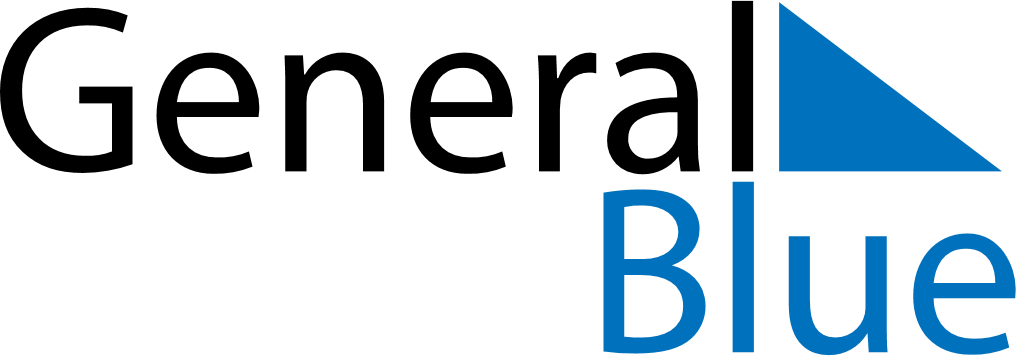 March 2024March 2024March 2024March 2024March 2024March 2024March 2024Egersund, Rogaland, NorwayEgersund, Rogaland, NorwayEgersund, Rogaland, NorwayEgersund, Rogaland, NorwayEgersund, Rogaland, NorwayEgersund, Rogaland, NorwayEgersund, Rogaland, NorwaySundayMondayMondayTuesdayWednesdayThursdayFridaySaturday12Sunrise: 7:31 AMSunset: 6:05 PMDaylight: 10 hours and 34 minutes.Sunrise: 7:28 AMSunset: 6:07 PMDaylight: 10 hours and 39 minutes.34456789Sunrise: 7:25 AMSunset: 6:10 PMDaylight: 10 hours and 44 minutes.Sunrise: 7:22 AMSunset: 6:12 PMDaylight: 10 hours and 49 minutes.Sunrise: 7:22 AMSunset: 6:12 PMDaylight: 10 hours and 49 minutes.Sunrise: 7:20 AMSunset: 6:14 PMDaylight: 10 hours and 54 minutes.Sunrise: 7:17 AMSunset: 6:17 PMDaylight: 10 hours and 59 minutes.Sunrise: 7:14 AMSunset: 6:19 PMDaylight: 11 hours and 5 minutes.Sunrise: 7:11 AMSunset: 6:21 PMDaylight: 11 hours and 10 minutes.Sunrise: 7:08 AMSunset: 6:24 PMDaylight: 11 hours and 15 minutes.1011111213141516Sunrise: 7:05 AMSunset: 6:26 PMDaylight: 11 hours and 20 minutes.Sunrise: 7:03 AMSunset: 6:28 PMDaylight: 11 hours and 25 minutes.Sunrise: 7:03 AMSunset: 6:28 PMDaylight: 11 hours and 25 minutes.Sunrise: 7:00 AMSunset: 6:31 PMDaylight: 11 hours and 30 minutes.Sunrise: 6:57 AMSunset: 6:33 PMDaylight: 11 hours and 36 minutes.Sunrise: 6:54 AMSunset: 6:35 PMDaylight: 11 hours and 41 minutes.Sunrise: 6:51 AMSunset: 6:38 PMDaylight: 11 hours and 46 minutes.Sunrise: 6:48 AMSunset: 6:40 PMDaylight: 11 hours and 51 minutes.1718181920212223Sunrise: 6:46 AMSunset: 6:42 PMDaylight: 11 hours and 56 minutes.Sunrise: 6:43 AMSunset: 6:44 PMDaylight: 12 hours and 1 minute.Sunrise: 6:43 AMSunset: 6:44 PMDaylight: 12 hours and 1 minute.Sunrise: 6:40 AMSunset: 6:47 PMDaylight: 12 hours and 6 minutes.Sunrise: 6:37 AMSunset: 6:49 PMDaylight: 12 hours and 12 minutes.Sunrise: 6:34 AMSunset: 6:51 PMDaylight: 12 hours and 17 minutes.Sunrise: 6:31 AMSunset: 6:54 PMDaylight: 12 hours and 22 minutes.Sunrise: 6:28 AMSunset: 6:56 PMDaylight: 12 hours and 27 minutes.2425252627282930Sunrise: 6:25 AMSunset: 6:58 PMDaylight: 12 hours and 32 minutes.Sunrise: 6:23 AMSunset: 7:00 PMDaylight: 12 hours and 37 minutes.Sunrise: 6:23 AMSunset: 7:00 PMDaylight: 12 hours and 37 minutes.Sunrise: 6:20 AMSunset: 7:03 PMDaylight: 12 hours and 42 minutes.Sunrise: 6:17 AMSunset: 7:05 PMDaylight: 12 hours and 48 minutes.Sunrise: 6:14 AMSunset: 7:07 PMDaylight: 12 hours and 53 minutes.Sunrise: 6:11 AMSunset: 7:09 PMDaylight: 12 hours and 58 minutes.Sunrise: 6:08 AMSunset: 7:12 PMDaylight: 13 hours and 3 minutes.31Sunrise: 7:05 AMSunset: 8:14 PMDaylight: 13 hours and 8 minutes.